Membership Application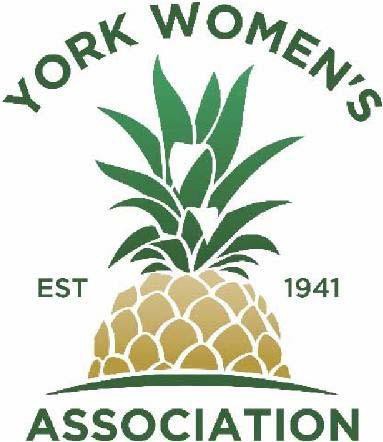 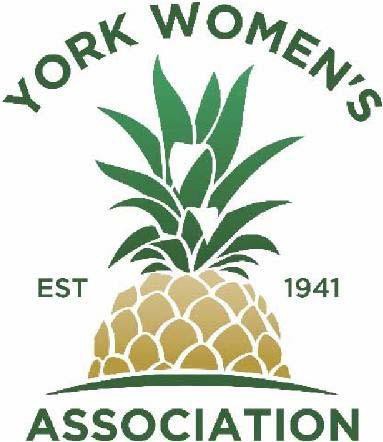 Club Year 2020-2021             PLEASE PRINTDate ____________________     Name:Address:Home Phone:	Cell Phone:  	Email:	_____________________________________________________________  Birth Date (Mo/Day/Year)  	How did you hear about the York Women’s Association?  (Please circle)Member   Friend   Newspaper   Flyer   Website   Facebook   Other_____________________________________Referred By:  	The best time to contact me is  	Signature:  _______________________________Yearly Membership Dues: $35	Make check payable to “York Women’s Association” Return this Membership Application & $35 dues to:York Women’s Association, 5 South Broad Street #493, New Freedom, PA 17349New members may contact bejacoby@outlook.com with questions.We will be in touch with you soon. Thank you, and WELCOME!